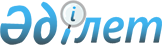 Біржан сал ауданы мәслихатының 2021 жылғы 27 желтоқсандағы № С-12/15 "2022 - 2024 жылдарға арналған Біржан сал ауданы Мамай ауылының бюджеті туралы" шешіміне өзгерістер мен толықтыру енгізу туралыАқмола облысы Біржан сал ауданы мәслихатының 2022 жылғы 10 маусымдағы № С-17/16 шешімі
      Біржан сал ауданының мәслихаты ШЕШТІ:
      1. Біржан сал ауданы мәслихатының "2022 - 2024 жылдарға арналған Біржан сал ауданы Мамай бюджеті туралы" 2021 жылғы 27 желтоқсандағы № С-12/15 шешіміне келесі өзгерістер мен толықтыру енгізілсін:
      1-тармақ жаңа редакцияда жазылсын:
      "1. 2022 – 2024 жылдарға арналған Мамай ауылы бюджетіне тиісінше 1, 2 және 3-қосымшаларға сәйкес, оның ішінде 2022 жылға келесі көлемдерде бекітілсін:
      1) кірістер – 34 801 мың теңге, оның ішінде:
      салықтық түсімдер – 6 635 мың теңге;
      салықтық емес түсімдер - 0 мың теңге;
      негізгі капиталды сатудан түсетін түсімдер - 0 мың теңге;
      трансферттер түсімі – 28 166 мың теңге;
      2) шығындар – 35 291 мың теңге;
      3) таза бюджеттік кредиттеу - 0 мың теңге;
      4) қаржы активтерімен операциялар бойынша сальдо – 0 мың теңге;
      5) бюджет тапшылығы (профициті) – - 490 мың теңге;
      6) бюджет тапшылығын қаржыландыру (профицитін пайдалану) – 490 мың теңге.";
      келесі мазмұндағы 1-1-тармақпен толықтырылсын:
      "1-1. 2022 жылға арналған Мамай ауылы бюджетінде 2022 жылдың 1 қаңтарына жинақталған 490 мың теңге сомасындағы бюджеттік қаражаттардың бос қалдықтары пайдаланылатыны ескерілсін.";
      көрсетілген шешімнің 1, 4, 5-қосымшалары осы шешімнің 1, 2, 3-қосымшаларына сәйкес жаңа редакцияда жазылсын.
      2. Осы шешім 2022 жылдың 1 қаңтарынан бастап қолданысқа енгізіледі. 2022 жылға арналған Мамай ауылының бюджеті 2022 жылға арналған республикалық бюджеттен берілетін нысаналы трансферттер 2022 жылға арналған аудандық бюджеттен берілетін нысаналы трансферттер
					© 2012. Қазақстан Республикасы Әділет министрлігінің «Қазақстан Республикасының Заңнама және құқықтық ақпарат институты» ШЖҚ РМК
				
      Біржан сал ауданымәслихатының хатшысы

С.Шәуенов
Біржан сал ауданы мәслихатының
2022 жылғы 10 маусымдағы
№ С-17/16 шешіміне
1-қосымшаБіржан сал ауданы мәслихатының
2021 жылғы 27 желтоқсандағы
№ С-12/15 шешіміне
1-қосымша
Санаты 
Санаты 
Санаты 
Санаты 
Сома, мың теңге
Сыныбы 
Сыныбы 
Сыныбы 
Сома, мың теңге
Кіші сыныбы
Кіші сыныбы
Сома, мың теңге
Атауы
Сома, мың теңге
1
2
3
4
5
1. Кірістер
34801
1
Салықтық түсімдер
6635
1
Табыс салығы
0
2
Жеке табыс салығы 
0
4
Меншiкке салынатын салықтар
635
1
Мүлiкке салынатын салықтар
35
3
Жер салығы
0
4
Көлiк құралдарына салынатын салық
600
5
Тауарларға, жұмыстарға және қызметтерге салынатын ішкі салықтар
6000
3
Табиғи және басқа да ресурстарды пайдаланғаны үшін түсетін түсімдер
6000
2
Салықтық емес түсiмдер
0
1
Мемлекеттік меншіктен түсетін кірістер
0
5
Мемлекеттік меншiгінде мүлiктi жалға беруден түсетiн кiрiстер
0
3
Негізгі капиталды сатудан түсетін түсімдер
0
1
Мемлекеттік мекемелерге бекітілген мемлекеттік мүлікті сату
0
1
Мемлекеттік мекемелерге бекітілген мемлекеттік мүлікті сату
0
4
Трансферттердің түсімдері
28166
2
Мемлекеттiк басқарудың жоғары тұрған органдарынан түсетiн трансферттер
28166
3
Аудандардың (облыстық маңызы бар қаланың) бюджетінен трансферттер
28166
Функционалдық топ 
Функционалдық топ 
Функционалдық топ 
Функционалдық топ 
Функционалдық топ 
Сома, мың теңге
Функционалдық кіші топ 
Функционалдық кіші топ 
Функционалдық кіші топ 
Функционалдық кіші топ 
Сома, мың теңге
Бюджеттік бағдарламалардың әкiмшiсi 
Бюджеттік бағдарламалардың әкiмшiсi 
Бюджеттік бағдарламалардың әкiмшiсi 
Сома, мың теңге
Бағдарлама
Бағдарлама
Сома, мың теңге
Атауы
Сома, мың теңге
II. Шығындар
35291
01
Жалпы сипаттағы мемлекеттiк қызметтер
12349
1
Мемлекеттiк басқарудың жалпы функцияларын орындайтын өкiлдi, атқарушы және басқа органдар
12349
124
Аудандық маңызы бар қала, ауыл, кент, ауылдық округ әкімінің аппараты
12349
001
Аудандық маңызы бар қала, ауыл, кент, ауылдық округ әкімінің қызметін қамтамасыз ету жөніндегі қызметтер
12349
07
Тұрғын үй-коммуналдық шаруашылық
10340
3
Елді-мекендерді көркейту
10340
124
Аудандық маңызы бар қала, ауыл, кент, ауылдық округ әкімінің аппараты
10340
008
Елді мекендердегі көшелерді жарықтандыру
2831
009
Елді мекендердің санитариясын қамтамасыз ету
2500
011
Елді мекендерді абаттандыру және көгалдандыру
488
014
Елді мекендерді сумен жабдықтауды ұйымдастыру
4521
08
Мәдениет, спорт, туризм және ақпараттық кеңістік
10252
2
Спорт
10252
124
Аудандық маңызы бар қала, ауыл, кент, ауылдық округ әкімінің аппараты
10252
028
Жергілікті деңгейде дене шынықтыру-сауықтыру және спорттық іс-шараларды өткізу
10252
12
Көлiк және коммуникация
2350
1
Автомобиль көлiгi
2350
124
Аудандық маңызы бар қала, ауыл, кент, ауылдық округ әкімінің аппараты
2350
013
Аудандық маңызы бар қалаларда, ауылдарда, кенттерде, ауылдық округтерде автомобиль жолдарының жұмыс істеуін қамтамасыз ету
2350
IV. Қаржы активтерiмен жасалатын операциялар бойынша сальдо
0
V. Бюджет тапшылығы (профициті)
-490
VI. Бюджет тапшылығын қаржыландыру (профицитті пайдалану)
490
8
Пайдаланатын бюджет қаражатының қалдықтары
490
1
Бюджет қаражаты қалдықтары
490
1
Бюджет қаражатының бос қалдықтары
490
1
Бюджет қаражатының бос қалдықтары
490Біржан сал ауданы мәслихатының
2022 жылғы 10 маусымдағы
№ С-17/16 шешіміне
2-қосымшаБіржан сал ауданы мәслихатының
2021 жылғы 27 желтоқсандағы
№ С-12/15 шешіміне
4-қосымша
Атауы
Сома, мың теңге
1
2
Барлығы
260
Ағымдағы нысаналы трансферттер
260
оның ішінде:
Мамай ауылы әкімінің аппараты
260
Азаматтық қызметшілердің жекелеген санаттарының, мемлекеттік бюджет қаражаты есебінен ұсталатын ұйымдар қызметкерлерінің, қазыналық кәсіпорындар қызметкерлерінің жалақысын көтеруге
260Біржан сал ауданы мәслихатының
2022 жылғы 10 маусымдағы
№ С-17/16 шешіміне
3-қосымшаБіржан сал ауданы мәслихатының
2021жылғы 27 желтоқсандағы
№ С-12/15 шешіміне
5-қосымша
Атауы
Сома, мың теңге
1
2
Барлығы
12752
Ағымдағы нысаналы трансферттер
12752
оның ішінде:
Мамай ауылы әкімінің аппараты
12752
Елді мекендердің санитариясын қамтамасыз етуге
2500
Жергілікті деңгейде дене шынықтыру-сауықтыру және спорттық іс-шараларды өткізуге
10252